Как узнать, входит ли животное в приложение СИТЕС?Для того чтобы узнать, входит ли животное в какое-либо приложение СИТЕС, Вы можете обратиться в Институт зоологии либо:Выяснить латинское название животного (например, найти через поисковик в Интернете).Зайти на сайт СИТЕС: https://www.cites.org. Здесь в разделе «Implementation» выбрать «CITES-listed species», и в нем – «Species+». Ввести латинское название вида. В цветном кружке Вы увидите номер Приложения СИТЕС, в который входит вид.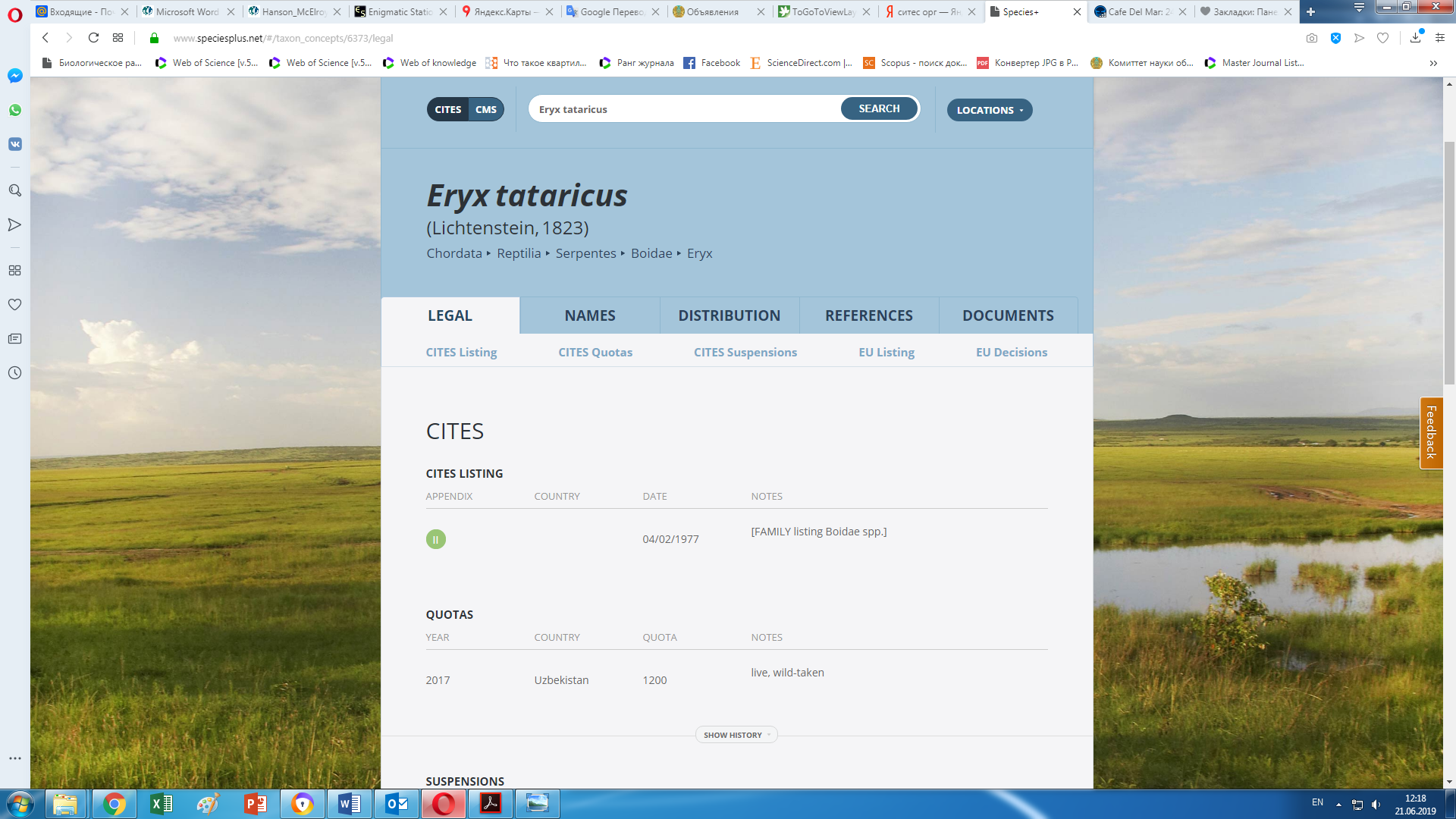 